Temat: Czas wolny w domu.Dzień jest długi, bo ma aż 24 godziny. Czas w ciągu dnia spędzamy na spożywaniu posiłków, na toalecie, na nauce, obowiązkach domowych i spaniu. Zostaje nam jeszcze czas wolny, który możemy wykorzystać na to, co lubimy robić najbardziej lub na odpoczynek. Opisz przedstawione czynności.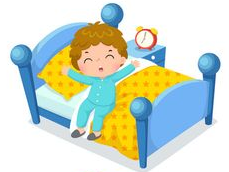 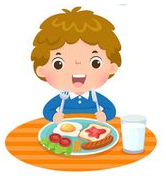 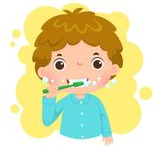 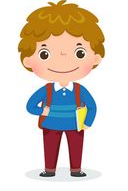 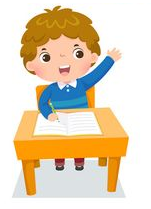 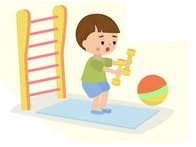 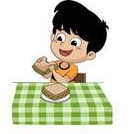 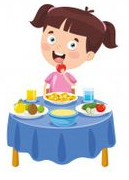 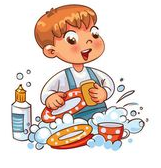 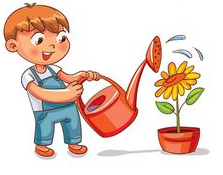 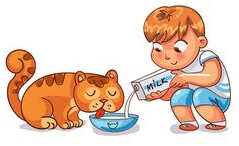 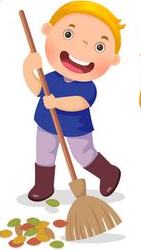 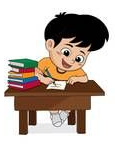 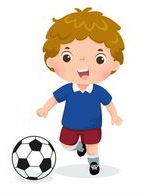 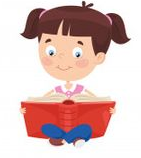 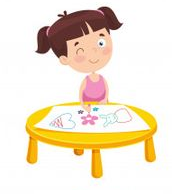 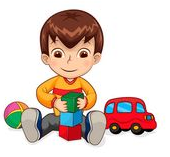 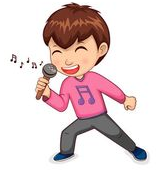 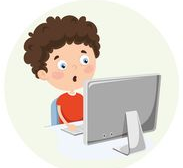 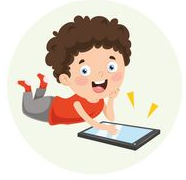 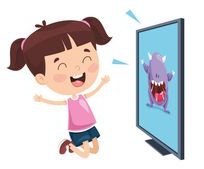 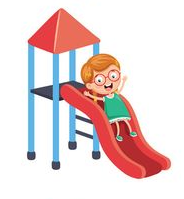 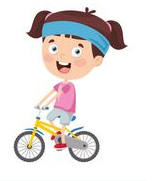 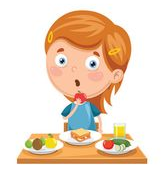 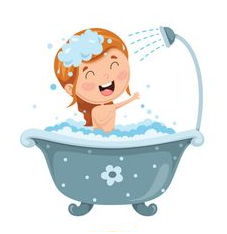 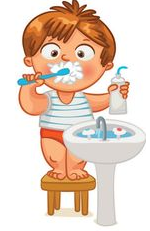 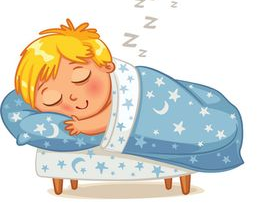 - Jakie czynności wykonujemy rano, jakie po południu, a jakie wieczorem?- Wskaż obrazki, na których dzieci wykonują obowiązki domowe.- Wskaż obrazki, na których dzieci mają czas wolny i poświęcają go na zabawę.- Co można robić jeszcze w czasie wolnym?